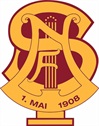 RAPPORT FRA KORENE TILNORSK SANGERFORBUNDFor sangeråret __________Distriktsforbund:	_________________________________________________________Korets navn:		_________________________________________________________Web-side:		_________________________________________________________Korets e-mail:	_________________________________________________________Antall medlemmer ved årets utgang:		________Antall egne arrangerte konserter dette året:	________Antall vedlagte konsertprogram:                           ________STYRET OG DIRIGENT:Leder:		______________________________________Adr.:		______________________________________Tlf:		_______________________		E-mail:	______________________Dirigent:	______________________________________Adr.:		______________________________________Tlf:		_______________________		E-mail:	______________________RAPPORT OM ARRANGERTE KONSERTTER IHT. TONOAVTALE:Norsk Sangerforbund har en avtale med TONO, dette gjør at våre medlemskor kan arrangere sine egne stevner og konserter uten å betale avgifter til TONO i forbindelse med fremføring av korverk eller sanger der andre har opphavsrett. Dette krever at NSF får tilsendt program som beskriver tittel, komponist, arrangement osv. straks arrangementet er ferdig.I tilegg må deres samlede egne arrangement gjennom året oppsummeres på dette skjema.Arrangement koret har vært invitert til eller minikonserter på aldershjem regnes ikke med.Skjemaet sendes fortrinnsvis pr. epost til norsksangerforbund@gmail.com Eller pr post til  Norsk Sangerforbund, postboks 2165 Grünerløkka, 0505 Oslo